REGIONALNO GASTRO NATJECANJE 2014. g. BIOGRAD NA MORUBiograd na MoruU trokutu između ilirskog Jadera, rimske Aserije i Krešimirova Šibenika, na vratima nacionalnog parka „Kornati“, u zagrljaju Pašmanskog kanala i Ravnih kotara, uz park prirode Vransko jezero, smješten je stolni, kraljevski i biskupijski grad Biograd.Grad se prvi put spominje sredinom desetog stoljeća u djelu bizantskog cara i putopisca Konstantina Porfirogeneta, a bogata povijesno-kulturna baština čuva se u biogradskom Zavičajnom muzeju.Ako želite više doznati o našem i vašem Biogradu, predlažemo da s nama napravite „đir po gradu“.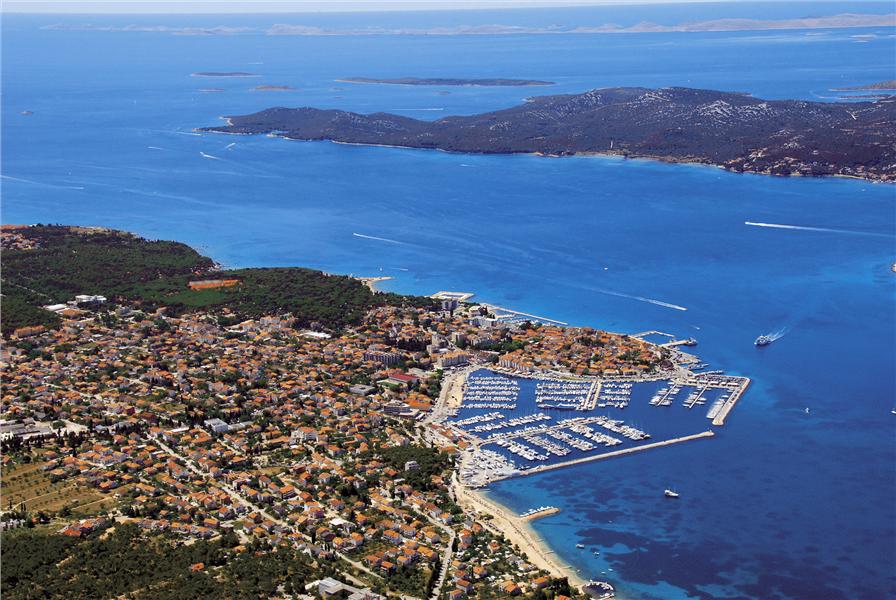 Od hotela „Ilirija“ i „Kornati“, obalom do Zavičajnog muzeja proći ćete pored reprezentativne zgrade Gradskog poglavarstva.Idući prema trajektnom pristaništu Obalom kralja Petra Krešimira IV., u predivno uređenom perivoju, nailazimo na Zavičajni muzej. U muzeju je Zbirka potopljene galije, najsačuvanija i najatraktivnija zbirka ove vrste na Jadranu.Odatle obalom dolazimo do trajektnog pristaništa. Idući dalje stižemo do autobusnog kolodvora, odnosno Trga hrvatskih velikana. U gradskom parku je crkvica Svetog Roka . Od Trga hrvatskih velikana uskom ulicom dolazimo do stolne crkve svete Stošije. U neposrednoj blizini ove crkve su ostaci biogradske katedrale. U Biogradu su boravili do 1125. godine benediktinci, a stolovao je i biogradski biskup. Dokaz tomu su ostaci muškog benediktinskog samostana svetog Ivana Krstitelja i ženskog samostana svetog Tome. Od autobusnog kolodvora Put Solina nalazi se mala crkvica svetog Ante. Od Gradske tržnice put nas vodi do Osnovne škole Biograd u kojoj se školuje oko 650 učenika. Šetalištem kneza Branimira dolazimo do Narodnog sveučilišta, koji je s Gradskom knjižnicom i kinom žarište kulturno-zabavnog života grada.U Biogradu su dva važna gospodarska objekta: Dioničko društvo „Vrana“ u Jankolovici, smješteno na prometnici Biograd-Benkovac te Tvornica mreža koja se nalazi u Industrijskoj zoni. U Srednjoj školi Biograd na Moru, školuje se oko 330 učenika.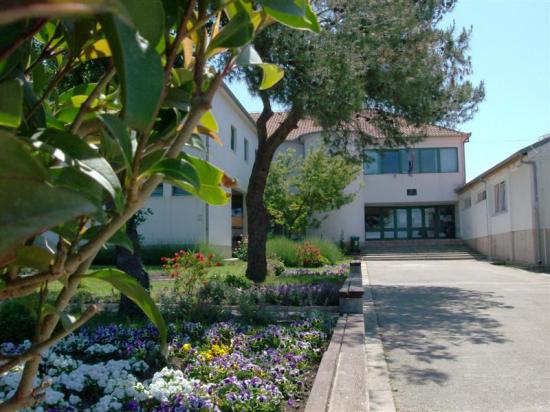 Biograd se nalazi u blizini Parka prirode Vransko jezero pa ćete vozeći se Jadranskom cestom prema Šibeniku s lijeve naići na to najveće jezero u Hrvatskoj, koje slatkovodnim ribičima i onima koji uživaju u jezerskom ugođaju, pruža izvanredne uvjete za odmor i rekreaciju.S Biogradske rive pruža se pogled prema Tkonu na otoku Pašmanu i prema cijelom otoku. Trajektnom linijom od Biograda do Tkona stiže se za desetak minuta.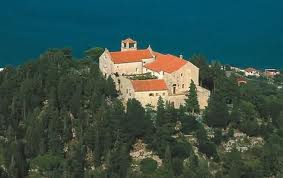 Na ovom, jednom od kopnu najbližih otoka, nalaze se dva vrijedna kulturno – povijesna spomenika- Benediktinski samostan na otoku Čokovcu u Tkonu iz 1225. godine (na slici) i franjevački samostan Sv. Duje u Kraju, iz 1932. godine. Benediktinski samostan je poznat po Tkonskom raspelu, crkvi svetog Kuzme i Damjana, te po brojnim glagoljskim spomenicima. Franjevački samostan u Kraju plijeni pažnju posjetitelja sačuvanim klaustrom, vrijednom riznicom i bogatom knjižnicom.Više o povijesti našega grada, ali i o povijesti Srednje škole Biograd na Moru možete doznati na stranicama škole: http://ss-biogradnamoru.skole.hr/ REGIONALNO GASTRO NATJECANJE 2014. g.  BIOGRAD NA MORUHODOGRAM20. veljače 2014. ČETVRTAKdolazak sudionika do 10:00h, smještaj u hotelu Kornati. od 10:00h do 12:00h - sala za sastanke hotela Adriatic: ispunjavanje obrazaca sa normativima i načinom pripreme za discipline:  1. Pripremanje menija 3. Pripremanje hladnog slanog izloška i 4. Pripremanje hladnoga slatkoga izloška te izrada meni karta za 2. disciplinu Posluživanje menija. Dogovor mentora i natjecatelja.od 13:00 h do 13:45 h - sastanak u  prostorijama Srednje škole Biograd n/M za natjecatelje i mentore iz disciplina 6. Poslovanje recepcije hotela, 7. Poslovanje putničke agencije i 8. Predstavljanje turističkog odredišta  - destinacije radi ždrijebanja redoslijeda natjecanja.Plan natjecanja: Tablica 1 na 6. stranici19:15h- Svečano otvorenje natjecanja, hotel Adriatic.20:00h- Svečana večera i druženje sudionika, hotel Kornati.Tablica 1: Plan natjecanja za četvrtak 20. veljače 2014.Od 12:00h – 14:00h – ručak za sve sudionike natjecanjau hotelu Kornati21. veljače 2014. PETAKod 7:00h – 8:00h- doručak svih sudionika u hotelu Kornati.od 13:00h-14:00h- ručak svih sudionika u hotelu Kornati.Tablica 2: Plan natjecanja za petak 21. veljače 2014.od 20:00h - 20:45h - svečano zatvaranje prvenstva, proglašenje pobjednika u svim disciplinama, hotel Adriatic.od 20:45h - svečana večera u hotelu Kornati, za sve sudionike natjecanja.22. 2.2014. SUBOTAOd 7:00h- 9:00h - doručak u hotelu Kornati , odjava i odlazak.REGIONALNO GASTRO NATJECANJE 2014. g.  BIOGRAD NA MORUI .  REGIONALNO PROVEDBENO POVJERENSTVOIvica Kero, predsjednikInka Batur , članicaMarin Banović, članJakov Vulin, članI I.  PROSUDBENA POVJERENSTVA1. DISCIPLINA  ( PRIPREMANJE MENIJA )Ante Kulaš – predsjednikMarijana Zrilić – članIgor Smajić , članKoordinator : Antonija Huljev2. DISCIPLINA ( POSLUŽIVANJE MENIJA)Dalibor Smajić, predsjednikMirko Klara, članMirko Škovrlj, članKoordinator: Zrinka Škara3.DISCIPLINA (PRIPREMANJE HLADNOG SLANOG IZLOŠKA)Petar Pera, predsjednikMarko Perić, članMirko Poljak , članMišel Tokić, rezervni član4.DISCIPLINA ( PRIPREMANJE HLADNOGA SLATKOG IZLOŠKA)Mirko Poljak , predsjednikPetar Pera,članMišel Tokić, članMarko Perić, članKoordinator: Zoran Brčić5.DISCIPLINA ( PRIPREMANJE BARSKIH MJEŠAVINA)Slaven Desnica, predsjednikDamir Sakić, članHrvoje Škara, članKoordinator: Marta Cifrek- Kolarić6.DISCIPLINA ( POSLOVANJE RECEPCIJE HOTELA)Ljiljana Peričić, predsjednikBisreka Mikulić, članNika Troskot, članKoordinator: Davorka Demo7.DISCIPLINA ( POSLOVANJE PUTNIČKE AGENCIJE)Marijana Prtenjača, predsjednikNika Troskot, članLjiljana Peričić, članKoordinator: Biserka Mikulić8.DISCIPLINA ( PREDSTAVLJANJE TURISTIČKG ODREDIŠTA - DESTINACIJE)Davorka Demo, predsjednikBožena Bašić Mikulić, članNika Troskot, članKoordinator: Kornelija PeraićREGIONALNO GASTRO NATJECANJE 2014. g.  BIOGRAD NA MORUPOPIS NATJECATELJA I MENTORA PO ŠKOLAMA I DISCIPLINAMAREGIONALNO GASTRO NATJECANJE 2014. g.  BIOGRAD NA MORUZAHVALAZahvaljujemo svim sponzorima koji su podržali organizaciju ovog regionalnog natjecanja, posebno Iliriji d.d. koja nam je velikodušno izašla u susret i omogućila održavanje natjecanja. Gastro 2014. podržali su:- Ilirija d.d.                                                    http://www.ilirijabiograd.com/- Grad Biograd na Moru                                http://www.biogradnamoru.hr/- Turistička zajednica grada Biograda na Moru    http://www.tzg-biograd.hr/- Bure d.o.o.                                                  http://www.bure.hr/- Cromaris                                                     http://cromaris.hr/- Dalmar d.o.o.                                              - Vina Karaba- MASVIN - Poljoprivredna zadruga Maslina i vino                                                                        http://www.masvin-polaca.hr/- Udruženje obrtnika Biograd- Cvjećarnica Gloria- Lantana d.o.o.Svim sudionicima želimo ugodan boravak, a natjecateljima i njihovim mentorima puno uspjeha na natjecanju.Dobrodošli!Srednja škola Biograd na MoruBilten Regionalno natjecanje GASTRO 2014.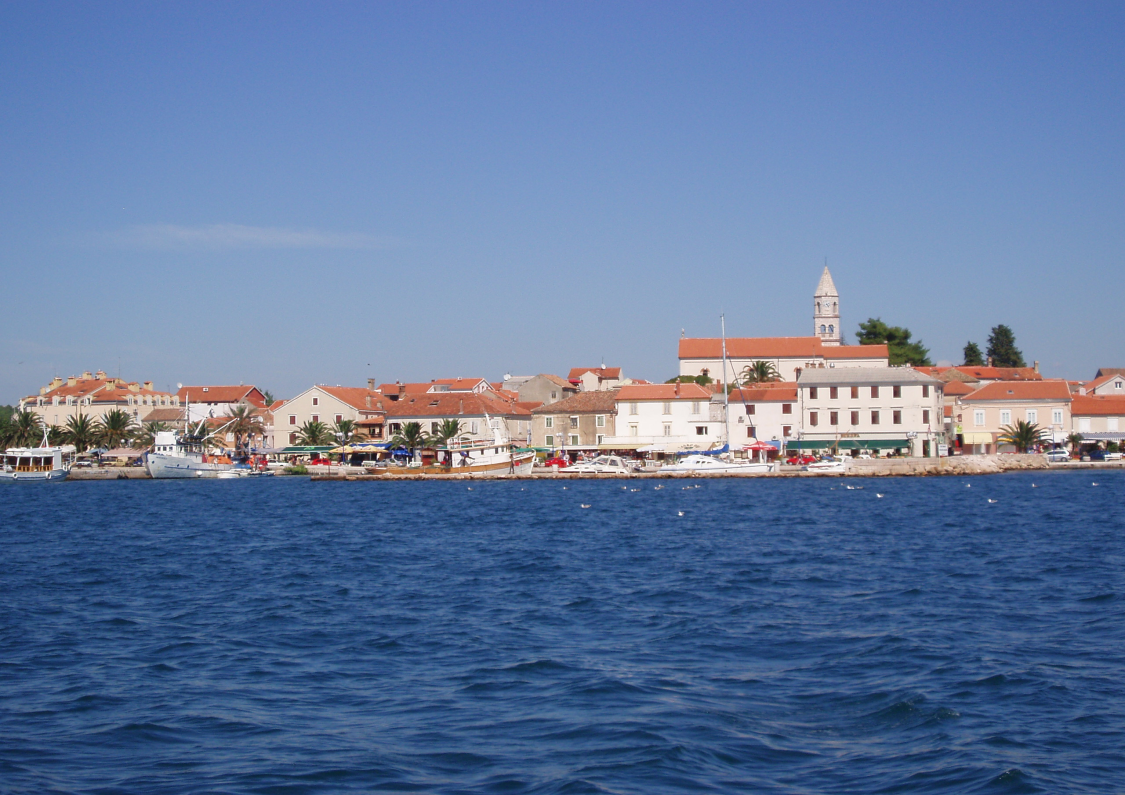 Biograd na Moru, veljača 2014.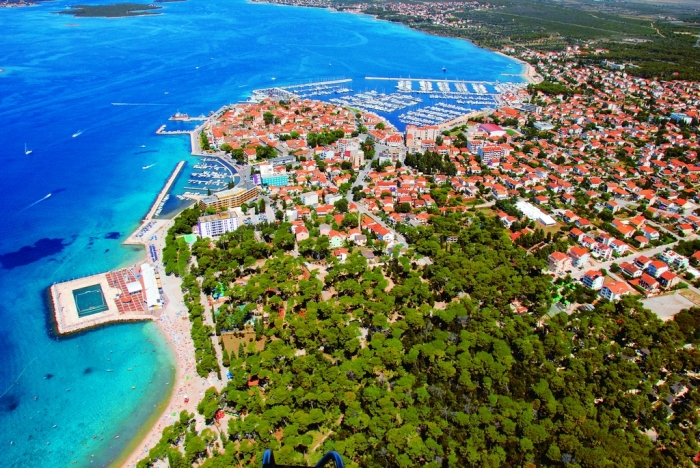 Gledam, opet lipotom blista grad                Ka galeb bili na valu on plovi               Od vajkada hrvatskim se slovi               Kralj Tomislav i naš - Biograd(iz pjesme “Biogradu” – Tomislav Kazija)DISCIPLINAPOČETAK I TIJEKPROSTORNAPOMENAPripremanje menija12:00h - 16:00hKuhinja hotela AdriaticNatjecanje za 1. grupu od 4 natjecatelja.Poslovanje recepcije hotela14:00h -19:00hSrednja škola Biograd na Moru, recepcija hotela AdriaticNatjecanje za svih 8 natjecateljaPosluživanje menija14:30h - 17:45hRestoran hotela AdriaticNatjecanje za 1. grupu od 4. natjecateljaPosluživanje menija od 18:00h - 19:00hPoslovanje putničke agencije14:00h - 15:004. modulSrednja škola Biograd na MoruNatjecanje za svih 6 natjecateljaPripremanje hladnog slatkog izloška14:00h -18:00hKuhinja hotela IlirijaNatjecanje za sve prijavljene natjecateljePripremanje hladnog slanog izloška14:00h - 18:00hKuhinja hotela IlirijaNatjecanje za sve prijavljene natjecateljePredstavljanje turističkog odredišta - destinacije14:00h - 18:00hSrednja škola Biograd na MoruNatjecanje za svih 9 natjecateljaDISCIPLINAPOČETAK I TIJEKPROSTORNAPOMENAPripremanje menija8:00h-12:00h*14:00h-18:00hKuhinja hotela AdriaticNatjecanje za 2. grupu od 5 natjecatelja.* Početak natjecanja za treću grupu natjecatelja od 4 učenika.Pripremanje hladnog slanog izloška8:00h -11:00hKuhinja hotela IlirijaNatječu se svi prijavljeni natjecatelji.Ocjenjivanje žirija u 16:00h u kuhinji hotela Ilirija .Pripremanje hladnog slatkog izloška8:00h - 11:00hKuhinja hotela IlirijaNatječu se svi prijavljeni natjecatelji.Ocjenjivanje žirija u 16:00h u kuhinji hotela Ilirija.Pripremanje barske mješavine8:00h - 17:00hŠank hotela AdriaticNatjecanje za  grupu od 9 natjecatelja.Poslovanje putničke agencije8:00h - 13:00hPutnička agencija hotela KornatiNatjecanje za  grupu od 6 natjecatelja.Predstavljanje turističkog odredišta - destinacije14:00h -18:00hSrednja škola Biograd na MoruNatječu se svi prijavljeni  natjecatelji 9 članova.Posluživanje menija10:30h – 13:45h*16:30h -19:30hSala hotela AdriaticNatjecanje za drugu grupu od 5 natjecatelja. Posluživanje menija od 12:00h-13:15h* Početak natjecanja za treću grupu natjecatelja od 4 učenika. Posluživanje menija od 18:00h- 19:15h.R.br.Ime i prezime učenika - natjecateljaMentorNaziv školeDisciplina1.Matej PožarinaOjdana Gačina, Damir MeštrovHotelijersko-turistička i ugostiteljska škola ZadarPPA - 7. disciplina2.Marta DumančićNada GrgaS.s.š. Blaž Jurjev Trogiranin, TrogirPPA - 7. disciplina3.Marija RavlićMarko MarasSrednja škola fra Andrije Kačića Miošića, MakarskaPPA - 7. disciplina4.Ana-Marija TotNikša Grabovac,  Nike LjubmirTuristička i ugostiteljska škola DubrovnikPPA - 7. disciplina5.Stilda RoguljićIris Tošić, Slaven ŠkrabićTurističko-ugostiteljska škola SplitPPA - 7. disciplina6.Valentina PranjićVladimira Cvitanović Čenić, Ante NakićTurističko-ugostiteljska škola ŠibenikPPA - 7. disciplina7.Helena PletikosićMeri Mustać, Zlatica Parać BelićHotelijersko-turistička i ugostiteljska škola ZadarPRH- 6. disciplina8.Marija ŠarićNada GrgaS.s.š. Blaž Jurjev Trogiranin, TrogirPRH- 6. disciplina9.Nevena SkokandićAntonio JelašSrednja škola fra Andrije Kačića Miošića, MakarskaPRH- 6. disciplina10.Mila VidulinSylvia GojakSrednja škola fra Andrije Kačića Miošića, MakarskaPRH- 6. disciplina11.Jelena VladanovićIvana HodžićSrednja škola Jure Kaštelan, OmišPRH- 6. disciplina12.Karlo LonacNikša Grabovac, Ana MiletićTuristička i ugostiteljska škola DubrovnikPRH- 6. disciplina13.Anette KlarićIris Tošić, Slaven ŠkrabićTurističko-ugostiteljska škola SplitPRH- 6. disciplina14.Valerija KičinoVladimira Cvitanović Čenić, Anita PajtićTurističko-ugostiteljska škola ŠibenikPRH- 6. disciplina15.Marko MarinkovićZvjezdana MagašHotelijersko-turistička i ugostiteljska škola ZadarPM - 2. disciplina16.Antonio MikulićAndro BanPrivatna srednja škola Wallner, SplitPM - 2. disciplina17.Danijela GalićMario PavićSrednja strukovna škola bana Josipa Jelačića, SinjPM - 2. disciplina18.Davorka UrlićDivna SulićSrednja strukovna škola MakarskaPM - 2. disciplina19.Domagoj ManenicaDarka MarićS.Š. Antun Matijašević - Karamaneo, OmišPM - 2. disciplina20.Ivan PrtenjačaJakov VulinSrednja škola Biograd na MoruPM - 2. disciplina21.Karlo BogdanovićVedran BaukSrednja škola Jure Kaštelan, OmišPM - 2. disciplina22.Dragan MarinkovićNikola StanišićSrednja škola KorčulaPM - 2. disciplina23.Srećko MihaljevićObrad LalovacSrednja škola MetkovićPM - 2. disciplina24.Mario MihaljevićRade NikoletićSrednja škola Tin Ujević, VrgoracPM - 2. disciplina25.Rea SarićLjiljana PrceTuristička i ugostiteljska škola DubrovnikPM - 2. disciplina26.Antonio TabulaTomislav NađfejTurističko-ugostiteljska škola SplitPM - 2. disciplina27.Stipe StorićRenata Polegubić-VlašeTurističko-ugostiteljska škola ŠibenikPM - 2. disciplina28.Marina DaboMelita Vidmar Cvitanović, Damir MeštrovHotelijersko-turistička i ugostiteljska škola ZadarPTO - 8. disciplina29.Borna TreskaAzra Parčina-RešićS.s.š. Blaž Jurjev Trogiranin, TrogirPTO - 8. disciplina30.Antonia LukačMarinela BušelićSrednja strukovna škola MakarskaPTO - 8. disciplina31.Matea GalićAna VlahovSrednja škola fra Andrije Kačića Miošića, MakarskaPTO - 8. disciplina32.Petra ČolakMarko MarasSrednja škola fra Andrije Kačića Miošića, MakarskaPTO - 8. disciplina33.Anita Jurić ArambašićHajdi SorićSrednja škola Jure Kaštelan, OmišPTO - 8. disciplina34.Božena ArnerićNedeljko Jančić, Hilarija Lozančić BenićTuristička i ugostiteljska škola DubrovnikPTO - 8. disciplina35.Marija VukovićIris Tošić, Slaven ŠkrabićTurističko-ugostiteljska škola SplitPTO - 8. disciplina36.Antonija KardumJagoda Grbelja, Božena BralićTurističko-ugostiteljska škola ŠibenikPTO - 8. disciplina37.Krešimir ŠćapecDrago SikirićHotelijersko-turistička i ugostiteljska škola ZadarPBM- 5. disciplina38.Marko Filipović-ČuguraMate VrgočS.s.š. bana Josipa Jelačića, SinjPBM- 5. disciplina39.Mili ŠererAnte RadmanSrednja strukovna škola MakarskaPBM- 5. disciplina40.Ivan JurićVedran BaukSrednja škola Jure Kaštelan, OmišPBM- 5. disciplina41.Kristina JurkovićObrad LalovacSrednja škola fra Andrije Kačića Miošića, MakarskaPBM- 5. disciplina42.Dražena DropulićRade NikoletićSrednja škola Tin Ujević, VrgoracPBM- 5. disciplina43.Mario BobanLuka ŠimunovićTuristička i ugostiteljska škola DubrovnikPBM- 5. disciplina44.Ines GalićDario ŽajaTurističko-ugostiteljska škola SplitPBM- 5. disciplina45.Luka KneževićRenata Polegubić-VlašeTurističko-ugostiteljska škola ŠibenikPBM- 5. disciplina46.Toni AliliRenato KraljevHotelijersko-turistička i ugostiteljska škola ZadarPHS- 3. disciplina47.Ivan GlavakZdravko HrgovićS.s.š. bana Josipa Jelačića, SinjPHS- 3. disciplina48.Nikola MajetićNikša IvičevićSrednja strukovna škola MakarskaPHS- 3. disciplina49.Mario GrljušićMaja ŠtrbićSrednja škola fra Andrije Kačića Miošića, MakarskaPHS- 3. disciplina50.Ante MeterDušanka PandžaSrednja škola Jure Kaštelan, OmišPHS- 3. disciplina51.Jelena DžekoDana PaponjaSrednja škola MetkovićPHS- 3. disciplina52.Jurica ŠimunovićNataša ZmijarevićSrednja škola Tin Ujević,VrgoracPHS- 4. disciplina53.Željko PuljićPero RadulovićTuristička i ugostiteljska škola DubrovnikPHS- 4. disciplina54.Ivan ĐukaFrano PapićTurističko-ugostiteljska škola SplitPHS- 4. disciplina55.Viktor Lapov PadovanLjiljana BurazerTurističko-ugostiteljska škola ŠibenikPHS- 3. disciplina56.Paola PinčićRenato KraljevHotelijersko-turistička i ugostiteljska škola ZadarPHSI- 3. disc.57.Tatjana JukićValentina KlisarićS.s.š. kralja Zvonimira, KninPHSI- 3. disc.58.Erika HauswitschkaGabriela VukovićTuristička i ugostiteljska škola DubrovnikPHSI- 3. disc.59.Ante VuletićCvita LolićTurističko-ugostiteljska škola SplitPHSI- 3. disc.60. Dino PetrićRenato KraljevHotelijersko-turistička i ugostiteljska škola ZadarPRM- 1. disciplina61.Filip MihanovićAndro BanPrivatna srednja škola Wallner, SplitPRM- 1. disciplina62.Marin LacoGoran BatareloS.s.š. bana Josipa Jelačića, SinjPRM- 1. disciplina63.Nino TopićNikša IvičevićSrednja strukovna škola MakarskaPRM- 1. disciplina64.Tea SviličićStjepan VetmaSrednja škola Antun Matijašević - Karamaneo, VisPRM- 1. disciplina65.Karmen PribilovićMarin BanovićSrednja škola Biograd na MoruPRM- 1. disciplina66.Marija Žižić-GušoJasmin ČatakovićSrednja škola Jure Kaštelan, OmišPRM- 1. disciplina67.Tea GalićAnte SkokandićSrednja škola KorčulaPRM- 1. disciplina68.Marin MateljakMarkiša MajstorovićSrednja škola MetkovićPRM- 1. disciplina69.Marko GrljušićNataša ZmijarevićSrednja škola Tin Ujević, VrgoracPRM- 1. disciplina70.Luka DžamarijaMarija BazdanTuristička i ugostiteljska škola DubrovnikPRM- 1. disciplina71.Ante TotićSmiljka IvakićTurističko ugostiteljska škola SplitPRM- 1. disciplina72.Kristian BačelićBiserka ŠmitTurističko-ugostiteljska škola ŠibenikPRM- 1. disciplina